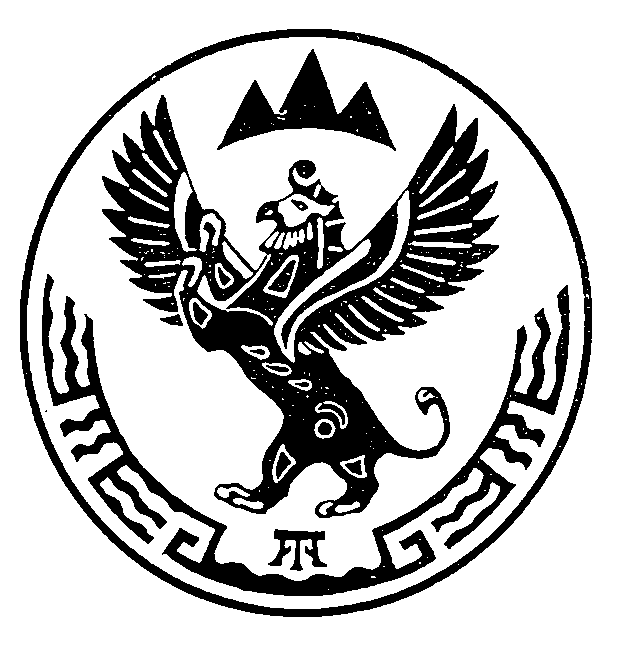 Об установлении зоны санитарной охраны на водозаборное сооружение в селе Узнезя Чемальского района Республики Алтай (скважина Г20/01, улица Новые Черемушки, 13а)В соответствии со статьей 106 Земельного кодекса Российской Федерации, статьей 18 Федерального закона от 30 марта 1999 года № 52-ФЗ «О санитарно-эпидемиологическом благополучии населения», на основании подпункта «н» пункта 9 Положения о Министерстве природных ресурсов, экологии и туризма Республики Алтай, утвержденного постановлением Правительства Республики Алтай от 21 мая 2015 года № 135, санитарно-эпидемиологического заключения Управления Федеральной службы по надзору в сфере защиты прав потребителей и благополучия человека по Республике Алтай от 27 декабря 2021 года № 04.01.01.000.Т.000339.12.21 о соответствии государственным санитарно-эпидемиологическим правилам и нормативам СанПиН 2.1.4.1110-02 «Зоны санитарной охраны источников водоснабжения и водопроводов питьевого назначения», п р и к а з ы в а ю:Установить зоны санитарной охраны водозаборного сооружения согласно приложениям № 1, № 2 к настоящему Приказу.Сведения об установлении зон санитарной охраны водозаборного сооружения направить в филиал ФГБУ «Федеральная кадастровая палата Росреестра» по Республике Алтай для внесения сведений в государственный кадастр недвижимости.Контроль за исполнением настоящего приказа возложить на начальника отдела недропользования и водных отношений А.С. Сакладова.Министр									         Е.О. ПовароваПРИЛОЖЕНИЕ №1к приказу Министерства природных ресурсов, экологии и туризма Республики Алтайот «  10  » февраля 2022 г. №  82        Графическое описание местоположения границ зон санитарной охраны водозаборного сооружения  Г20/01 - 51°31ʹ19,7ʺс.ш., 85°56ʹ20,5ʺв.д. (WGS-84), 1. Граница зоны санитарной охраны первого пояса – радиусом 23 м.Описание местоположения границ зоны санитарной охраны первого пояса на водозаборное сооружение в селе Узнезя Чемальского района Республики Алтай (скважина Г20/01, ул. Новые Черемушки, 13а) (наименование объекта, местоположение границ которого описано (далее - объект)Раздел 1Раздел 2Раздел 3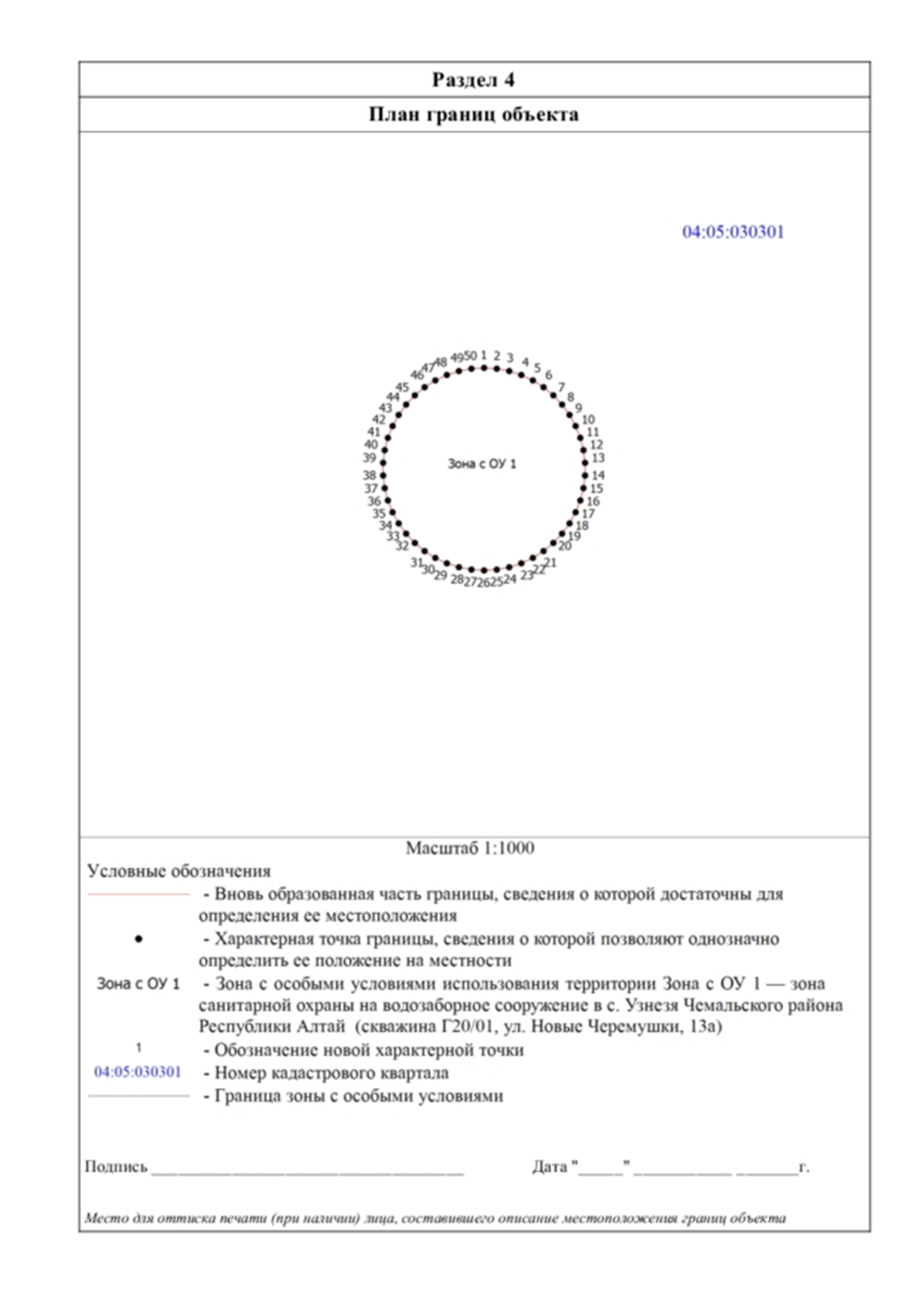 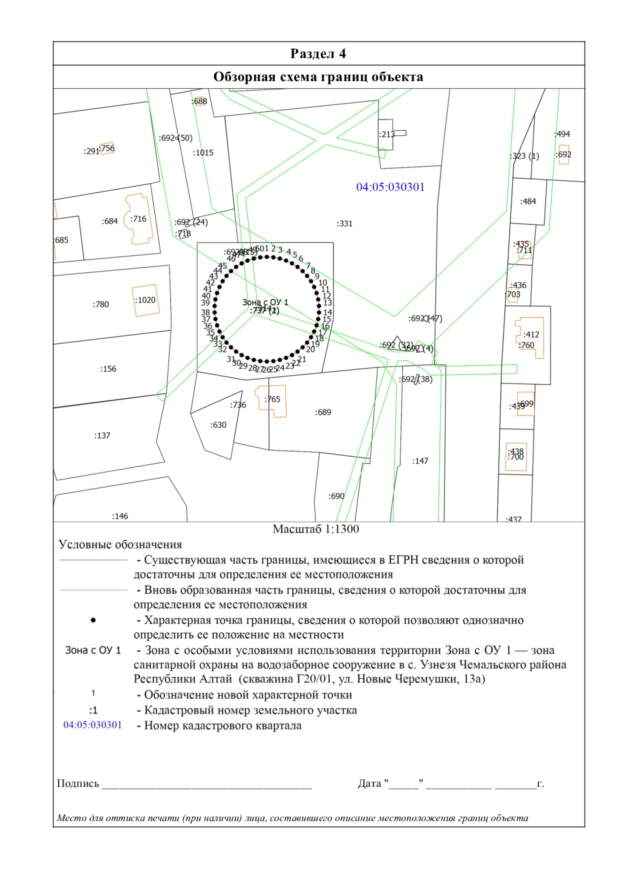 2. Граница зоны санитарной охраны второго пояса устанавливается – R – 30 м.Описание местоположения границ зоны санитарной охраны второго пояса на водозаборное сооружение в селе Узнезя Чемальского района Республики Алтай (скважина Г20/01, ул. Новые Черемушки, 13а) (наименование объекта, местоположение границ которого описано (далее - объект)Раздел 1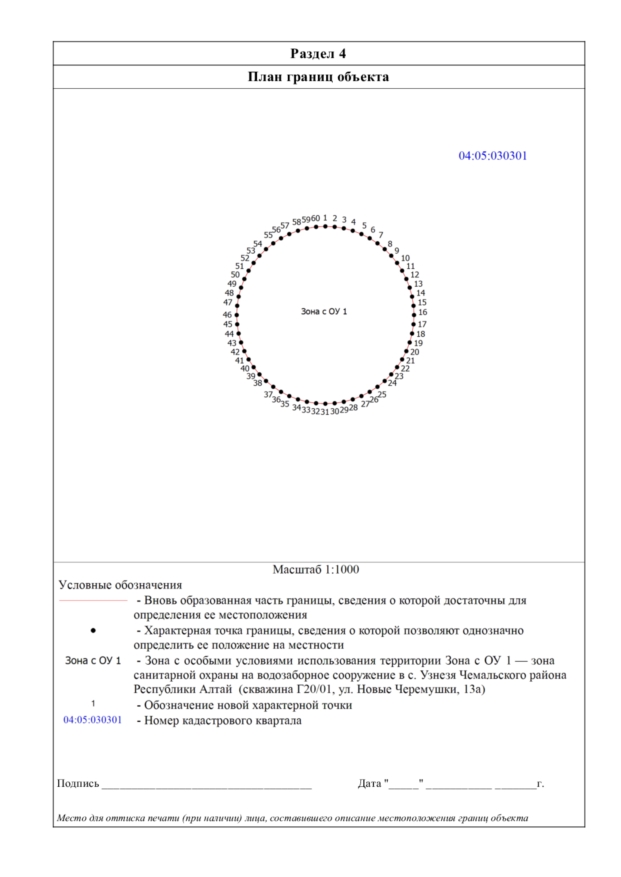 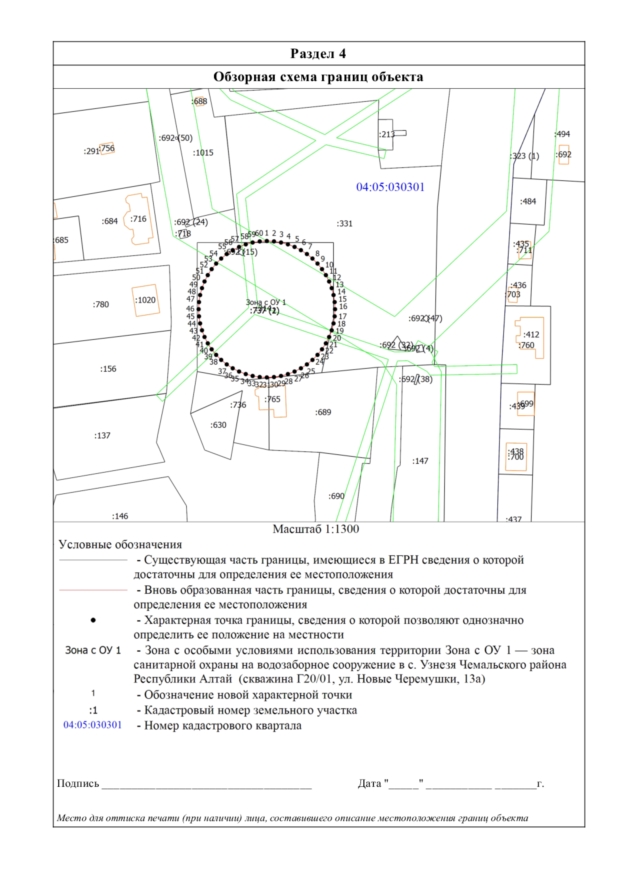 3. Граница зоны санитарной охраны третьего пояса устанавливается – R – 169 м.Описание местоположения границ зоны санитарной охраны второго пояса на водозаборное сооружение в селе Узнезя Чемальского района Республики Алтай (скважина Г20/01, ул. Новые Черемушки, 13а)   (наименование объекта, местоположение границ которого описано (далее - объект)Раздел 1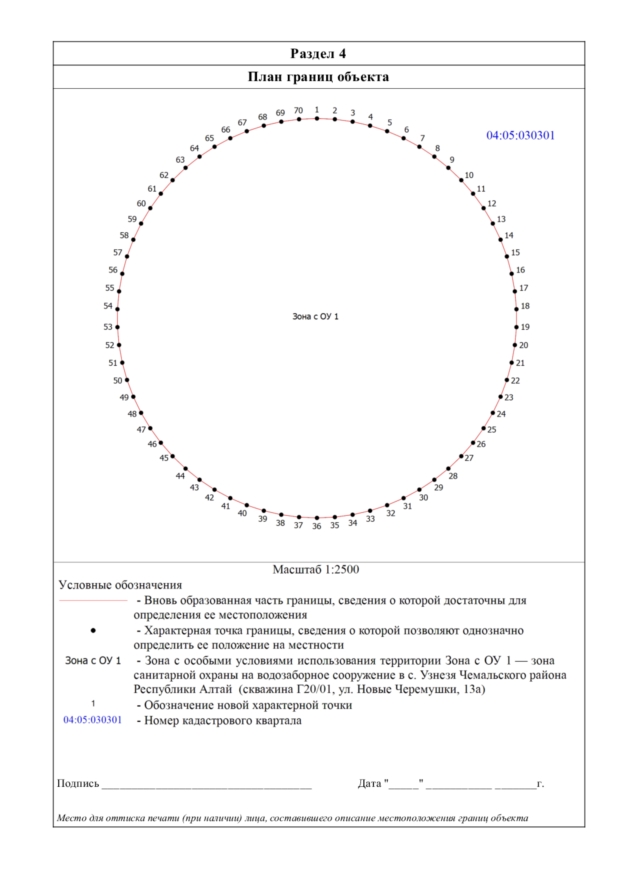 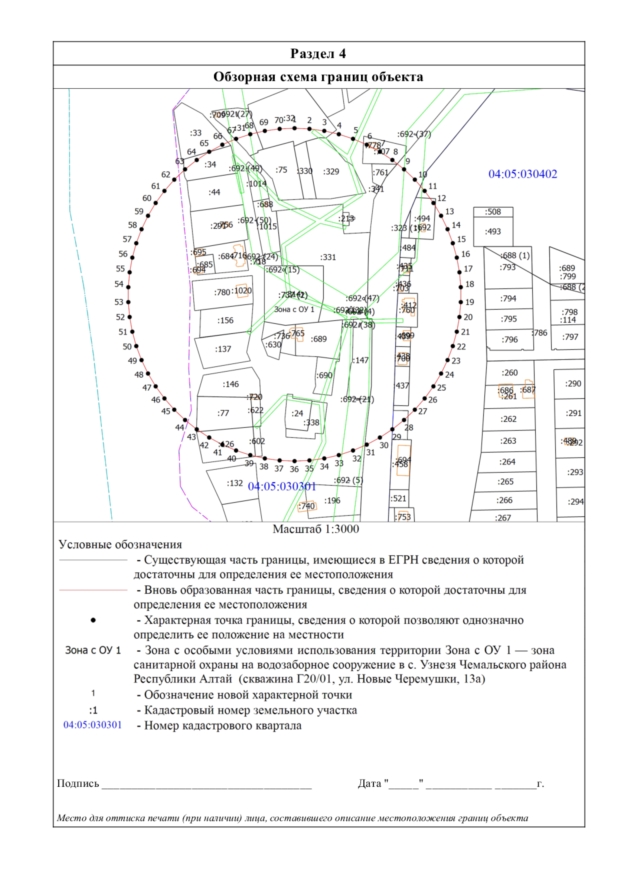 ПРИЛОЖЕНИЕ № 2к приказу Министерства природных ресурсов, экологии и туризма Республики Алтайот «  10  »  февраля 2022 г. №  82РЕЖИМиспользования территории в границах зон санитарной охраны I. Первый пояс зоны санитарной охраны1. На территории первого пояса зоны санитарной охраны не допускается:посадка высокоствольных деревьев;все виды строительства, не имеющие непосредственного отношения к эксплуатации, реконструкции и расширению водопроводных сооружений, в том числе прокладка трубопроводов различного назначения;размещение жилых и хозяйственно-бытовых зданий;проживание людей, применение ядохимикатов и удобрений.2. Территория первого пояса зоны санитарной охраны должна быть спланирована для отвода поверхностного стока за её пределы, озеленена, ограждена и обеспечена охраной. Дорожки к сооружениям должны иметь твердое покрытие.3. Здания должны быть оборудованы канализацией с отведением сточных вод в ближайшую систему бытовой и производственной канализации или на местные станции очистных сооружений, расположенные за пределами первого пояса зоны санитарной охраны с учетом санитарного режима на территории второго пояса зоны санитарной охраны.4. В исключительных случаях при отсутствии канализации должны устраиваться водонепроницаемые приемники нечистот и бытовых отходов, расположенные в местах, исключающих загрязнение территории первого пояса зоны санитарной охраны при их вывозе.5. Водопроводные сооружения, расположенные в первом поясе зоны санитарной охраны, должны быть оборудованы с учетом предотвращения возможности загрязнения питьевой воды через оголовки и устья скважин, люки и переливные трубы резервуаров и устройства заливки насосов.6. Все водозаборы должны быть оборудованы аппаратурой для систематического контроля соответствия фактического дебита при эксплуатации водопровода проектной производительности, предусмотренной при его проектировании и обосновании границ зон санитарной охраны.II. Второй и третий пояса зоны санитарной охраны7. На территории второго и третьего поясов зоны санитарной охраны запрещается закачка отработанных вод в подземные горизонты, подземное складирование твердых отходов, разработка недр земли, размещение складов горючесмазочных материалов, ядохимикатов и минеральных удобрений, накопителей промстоков, шламохранилищ и других объектов, обуславливающих опасность химического загрязнения подземных вод.8. Размещение вышеуказанных объектов в пределах третьего пояса зоны санитарной охраны допускается только при использовании защищенных подземных вод, при условии выполнения специальных мероприятий по защите водоносного горизонта от загрязнения при наличии санитарно-эпидемиологического заключения центра государственного санитарно-эпидемиологического надзора, выданного с учетом заключения органов геологического контроля.9. На территории второго и третьего поясов зоны санитарной охраны необходимо проводить мероприятия по выявлению, тампонированию, ликвидации (или восстановлению) всех бездействующих, старых, дефектных или неправильно эксплуатируемых скважин, представляющих опасность в части возможности загрязнения водоносных горизонтов, а также своевременное выполнение необходимых мероприятий по санитарной охране поверхностных вод, имеющих непосредственную гидрологическую связь с используемым водоносным горизонтом, в соответствии с гигиеническими требованиями к охране поверхностных вод._____________________МИНИСТЕРСТВО ПРИРОДНЫХ РЕСУРСОВ,ЭКОЛОГИИ И ТУРИЗМА РЕСПУБЛИКИ АЛТАЙ(Минприроды РА)МИНИСТЕРСТВО ПРИРОДНЫХ РЕСУРСОВ,ЭКОЛОГИИ И ТУРИЗМА РЕСПУБЛИКИ АЛТАЙ(Минприроды РА)МИНИСТЕРСТВО ПРИРОДНЫХ РЕСУРСОВ,ЭКОЛОГИИ И ТУРИЗМА РЕСПУБЛИКИ АЛТАЙ(Минприроды РА)АЛТАЙ РЕСПУБЛИКАНЫҤАР-БӰТКЕН БАЙЛЫКТАР, ЭКОЛОГИЯ ЛА ТУРИЗИМ МИНИСТЕРСТВОЗЫ(АР Минарбӱткен)АЛТАЙ РЕСПУБЛИКАНЫҤАР-БӰТКЕН БАЙЛЫКТАР, ЭКОЛОГИЯ ЛА ТУРИЗИМ МИНИСТЕРСТВОЗЫ(АР Минарбӱткен)АЛТАЙ РЕСПУБЛИКАНЫҤАР-БӰТКЕН БАЙЛЫКТАР, ЭКОЛОГИЯ ЛА ТУРИЗИМ МИНИСТЕРСТВОЗЫ(АР Минарбӱткен)АЛТАЙ РЕСПУБЛИКАНЫҤАР-БӰТКЕН БАЙЛЫКТАР, ЭКОЛОГИЯ ЛА ТУРИЗИМ МИНИСТЕРСТВОЗЫ(АР Минарбӱткен)АЛТАЙ РЕСПУБЛИКАНЫҤАР-БӰТКЕН БАЙЛЫКТАР, ЭКОЛОГИЯ ЛА ТУРИЗИМ МИНИСТЕРСТВОЗЫ(АР Минарбӱткен)ПРИКАЗПРИКАЗПРИКАЗJAKAРУJAKAРУJAKAРУJAKAРУJAKAРУJAKAРУ«  10  » февраля 2022 г.«  10  » февраля 2022 г.№   82    .   82    .   82    .г. Горно-Алтайскг. Горно-Алтайскг. Горно-Алтайскг. Горно-Алтайскг. Горно-Алтайскг. Горно-Алтайскг. Горно-Алтайскг. Горно-Алтайскг. Горно-Алтайскг. Горно-АлтайскСведения об объектеСведения об объектеСведения об объектеN п/пN п/пХарактеристики объектаОписание характеристик112311Местоположение объекта Республика Алтай, район Чемальский, село Узнезя22Площадь объекта +/- величина погрешности определения площади (P +/- Дельта P), м² 1662 +/- 14 м²33Иные характеристики объекта Ограничения использования территории в границах первого пояса ЗСО источников питьевого и хозяйственно-бытового водоснабжения установить согласно пункту 3.2.1 СанПин 2.1.4.1110-02 "Зоны санитарной охраны источников водоснабжения и водопроводов питьевого назначения", не допускается: посадка высокоствольных деревьев, все виды строительства, не имеющие непосредственного отношения к эксплуатации, реконструкции и расширению водопроводных сооружений, в т.ч. прокладка трубопроводов различного назначения, размещение жилых и хозяйственно-бытовых зданий, проживания людей, применение ядохимикатов и удобрений.Сведения о местоположении границ объектаСведения о местоположении границ объектаСведения о местоположении границ объектаСведения о местоположении границ объектаСведения о местоположении границ объектаСведения о местоположении границ объектаСведения о местоположении границ объектаСведения о местоположении границ объектаСведения о местоположении границ объектаСведения о местоположении границ объекта1. Система координат,  МСК-04, зона 11. Система координат,  МСК-04, зона 11. Система координат,  МСК-04, зона 11. Система координат,  МСК-04, зона 11. Система координат,  МСК-04, зона 11. Система координат,  МСК-04, зона 11. Система координат,  МСК-04, зона 11. Система координат,  МСК-04, зона 11. Система координат,  МСК-04, зона 11. Система координат,  МСК-04, зона 12. Сведения о характерных точках границ объекта2. Сведения о характерных точках границ объекта2. Сведения о характерных точках границ объекта2. Сведения о характерных точках границ объекта2. Сведения о характерных точках границ объекта2. Сведения о характерных точках границ объекта2. Сведения о характерных точках границ объекта2. Сведения о характерных точках границ объекта2. Сведения о характерных точках границ объекта2. Сведения о характерных точках границ объектаОбозначение характерных точек границКоординаты, мКоординаты, мКоординаты, мКоординаты, мМетод определения координат характерной точкиМетод определения координат характерной точкиСредняя квадратическая погрешность положения характерной точки (Mt), мСредняя квадратическая погрешность положения характерной точки (Mt), мОписание обозначения точки на местности (при наличии)Обозначение характерных точек границХХYYМетод определения координат характерной точкиМетод определения координат характерной точкиСредняя квадратическая погрешность положения характерной точки (Mt), мСредняя квадратическая погрешность положения характерной точки (Mt), мОписание обозначения точки на местности (при наличии)12233445561597429.46597429.461332835.031332835.03Метод спутниковых геодезических измерений (определений)Метод спутниковых геодезических измерений (определений)0.100.10Закрепление отсутствует2597426.59597426.591332835.391332835.39Метод спутниковых геодезических измерений (определений)Метод спутниковых геодезических измерений (определений)0.100.10Закрепление отсутствует3597423.70597423.701332835.391332835.39Метод спутниковых геодезических измерений (определений)Метод спутниковых геодезических измерений (определений)0.100.10Закрепление отсутствует4597420.83597420.831332835.031332835.03Метод спутниковых геодезических измерений (определений)Метод спутниковых геодезических измерений (определений)0.100.10Закрепление отсутствует5597418.03597418.031332834.311332834.31Метод спутниковых геодезических измерений (определений)Метод спутниковых геодезических измерений (определений)0.100.10Закрепление отсутствует6597415.34597415.341332833.241332833.24Метод спутниковых геодезических измерений (определений)Метод спутниковых геодезических измерений (определений)0.100.10Закрепление отсутствует7597412.81597412.811332831.851332831.85Метод спутниковых геодезических измерений (определений)Метод спутниковых геодезических измерений (определений)0.100.10Закрепление отсутствует8597410.47597410.471332830.151332830.15Метод спутниковых геодезических измерений (определений)Метод спутниковых геодезических измерений (определений)0.100.10Закрепление отсутствует9597408.36597408.361332828.171332828.17Метод спутниковых геодезических измерений (определений)Метод спутниковых геодезических измерений (определений)0.100.10Закрепление отсутствует10597406.51597406.511332825.941332825.94Метод спутниковых геодезических измерений (определений)Метод спутниковых геодезических измерений (определений)0.100.10Закрепление отсутствует11597404.96597404.961332823.501332823.50Метод спутниковых геодезических измерений (определений)Метод спутниковых геодезических измерений (определений)0.100.10Закрепление отсутствует12597403.73597403.731332820.881332820.88Метод спутниковых геодезических измерений (определений)Метод спутниковых геодезических измерений (определений)0.100.10Закрепление отсутствует13597402.84597402.841332818.131332818.13Метод спутниковых геодезических измерений (определений)Метод спутниковых геодезических измерений (определений)0.100.10Закрепление отсутствует14597429.46597429.461332835.031332835.03Метод спутниковых геодезических измерений (определений)Метод спутниковых геодезических измерений (определений)0.100.10Закрепление отсутствует15597426.59597426.591332835.391332835.39Метод спутниковых геодезических измерений (определений)Метод спутниковых геодезических измерений (определений)0.100.10Закрепление отсутствует16597423.70597423.701332835.391332835.39Метод спутниковых геодезических измерений (определений)Метод спутниковых геодезических измерений (определений)0.100.10Закрепление отсутствует17597420.83597420.831332835.031332835.03Метод спутниковых геодезических измерений (определений)Метод спутниковых геодезических измерений (определений)0.100.10Закрепление отсутствует18597418.03597418.031332834.311332834.31Метод спутниковых геодезических измерений (определений)Метод спутниковых геодезических измерений (определений)0.100.10Закрепление отсутствует19597415.34597415.341332833.241332833.24Метод спутниковых геодезических измерений (определений)Метод спутниковых геодезических измерений (определений)0.100.10Закрепление отсутствует20597412.81597412.811332831.851332831.85Метод спутниковых геодезических измерений (определений)Метод спутниковых геодезических измерений (определений)0.100.10Закрепление отсутствует21597410.47597410.471332830.151332830.15Метод спутниковых геодезических измерений (определений)Метод спутниковых геодезических измерений (определений)0.100.10Закрепление отсутствует22597408.36597408.361332828.171332828.17Метод спутниковых геодезических измерений (определений)Метод спутниковых геодезических измерений (определений)0.100.10Закрепление отсутствует23597406.51597406.511332825.941332825.94Метод спутниковых геодезических измерений (определений)Метод спутниковых геодезических измерений (определений)0.100.10Закрепление отсутствует24597404.96597404.961332823.501332823.50Метод спутниковых геодезических измерений (определений)Метод спутниковых геодезических измерений (определений)0.100.10Закрепление отсутствует25597402.30597402.301332815.291332815.29Метод спутниковых геодезических измерений (определений)Метод спутниковых геодезических измерений (определений)0.100.10Закрепление отсутствует26597402.12597402.121332812.411332812.41Метод спутниковых геодезических измерений (определений)Метод спутниковых геодезических измерений (определений)0.100.10Закрепление отсутствует27597402.30597402.301332809.521332809.52Метод спутниковых геодезических измерений (определений)Метод спутниковых геодезических измерений (определений)0.100.10Закрепление отсутствует28597402.84597402.841332806.681332806.68Метод спутниковых геодезических измерений (определений)Метод спутниковых геодезических измерений (определений)0.100.10Закрепление отсутствует29597403.73597403.731332803.931332803.93Метод спутниковых геодезических измерений (определений)Метод спутниковых геодезических измерений (определений)0.100.10Закрепление отсутствует30597404.96597404.961332801.311332801.31Метод спутниковых геодезических измерений (определений)Метод спутниковых геодезических измерений (определений)0.100.10Закрепление отсутствует31597406.51597406.511332798.871332798.87Метод спутниковых геодезических измерений (определений)Метод спутниковых геодезических измерений (определений)0.100.10Закрепление отсутствует32597408.36597408.361332796.641332796.64Метод спутниковых геодезических измерений (определений)Метод спутниковых геодезических измерений (определений)0.100.10Закрепление отсутствует33597410.47597410.471332794.661332794.66Метод спутниковых геодезических измерений (определений)Метод спутниковых геодезических измерений (определений)0.100.10Закрепление отсутствует34597412.81597412.811332792.961332792.96Метод спутниковых геодезических измерений (определений)Метод спутниковых геодезических измерений (определений)0.100.10Закрепление отсутствует35597415.34597415.341332791.571332791.57Метод спутниковых геодезических измерений (определений)Метод спутниковых геодезических измерений (определений)0.100.10Закрепление отсутствует36597418.03597418.031332790.501332790.50Метод спутниковых геодезических измерений (определений)Метод спутниковых геодезических измерений (определений)0.100.10Закрепление отсутствует37597420.83597420.831332789.781332789.78Метод спутниковых геодезических измерений (определений)Метод спутниковых геодезических измерений (определений)0.100.10Закрепление отсутствует38597423.70597423.701332789.421332789.42Метод спутниковых геодезических измерений (определений)Метод спутниковых геодезических измерений (определений)0.100.10Закрепление отсутствует39597426.59597426.591332789.421332789.42Метод спутниковых геодезических измерений (определений)Метод спутниковых геодезических измерений (определений)0.100.10Закрепление отсутствует40597429.46597429.461332789.781332789.78Метод спутниковых геодезических измерений (определений)Метод спутниковых геодезических измерений (определений)0.100.10Закрепление отсутствует41597432.26597432.261332790.501332790.50Метод спутниковых геодезических измерений (определений)Метод спутниковых геодезических измерений (определений)0.100.10Закрепление отсутствует42597434.95597434.951332791.571332791.57Метод спутниковых геодезических измерений (определений)Метод спутниковых геодезических измерений (определений)0.100.10Закрепление отсутствует43597437.49597437.491332792.961332792.96Метод спутниковых геодезических измерений (определений)Метод спутниковых геодезических измерений (определений)0.100.10Закрепление отсутствует44597439.83597439.831332794.661332794.66Метод спутниковых геодезических измерений (определений)Метод спутниковых геодезических измерений (определений)0.100.10Закрепление отсутствует45597441.93597441.931332796.641332796.64Метод спутниковых геодезических измерений (определений)Метод спутниковых геодезических измерений (определений)0.100.10Закрепление отсутствует46597443.78597443.781332798.871332798.87Метод спутниковых геодезических измерений (определений)Метод спутниковых геодезических измерений (определений)0.100.10Закрепление отсутствует47597445.33597445.331332801.311332801.31Метод спутниковых геодезических измерений (определений)Метод спутниковых геодезических измерений (определений)0.100.10Закрепление отсутствует48597446.56597446.561332803.931332803.93Метод спутниковых геодезических измерений (определений)Метод спутниковых геодезических измерений (определений)0.100.10Закрепление отсутствует49597447.45597447.451332806.681332806.68Метод спутниковых геодезических измерений (определений)Метод спутниковых геодезических измерений (определений)0.100.10Закрепление отсутствует50597447.99597447.991332809.521332809.52Метод спутниковых геодезических измерений (определений)Метод спутниковых геодезических измерений (определений)0.100.10Закрепление отсутствует1597448.18597448.181332812.411332812.41Метод спутниковых геодезических измерений (определений)Метод спутниковых геодезических измерений (определений)0.100.10Закрепление отсутствует3. Сведения о характерных точках части (частей) границы объекта3. Сведения о характерных точках части (частей) границы объекта3. Сведения о характерных точках части (частей) границы объекта3. Сведения о характерных точках части (частей) границы объекта3. Сведения о характерных точках части (частей) границы объекта3. Сведения о характерных точках части (частей) границы объекта3. Сведения о характерных точках части (частей) границы объекта3. Сведения о характерных точках части (частей) границы объекта3. Сведения о характерных точках части (частей) границы объекта3. Сведения о характерных точках части (частей) границы объектаОбозначение характерных точек части границыОбозначение характерных точек части границыКоординаты, мКоординаты, мКоординаты, мМетод определения координат характерной точкиСредняя квадратическая погрешность положения характерной точки (Mt), мСредняя квадратическая погрешность положения характерной точки (Mt), мОписание обозначения точки на местности (при наличии)Описание обозначения точки на местности (при наличии)Обозначение характерных точек части границыОбозначение характерных точек части границыXXYМетод определения координат характерной точкиСредняя квадратическая погрешность положения характерной точки (Mt), мСредняя квадратическая погрешность положения характерной точки (Mt), мОписание обозначения точки на местности (при наличии)Описание обозначения точки на местности (при наличии)1122345566----------Сведения о местоположении измененных (уточненных) границ объектаСведения о местоположении измененных (уточненных) границ объектаСведения о местоположении измененных (уточненных) границ объектаСведения о местоположении измененных (уточненных) границ объектаСведения о местоположении измененных (уточненных) границ объектаСведения о местоположении измененных (уточненных) границ объектаСведения о местоположении измененных (уточненных) границ объектаСведения о местоположении измененных (уточненных) границ объекта1. Система координат 1. Система координат 1. Система координат 1. Система координат 1. Система координат 1. Система координат 1. Система координат 1. Система координат 2. Сведения о характерных точках границ объекта2. Сведения о характерных точках границ объекта2. Сведения о характерных точках границ объекта2. Сведения о характерных точках границ объекта2. Сведения о характерных точках границ объекта2. Сведения о характерных точках границ объекта2. Сведения о характерных точках границ объекта2. Сведения о характерных точках границ объектаОбозначение характерных точек границСуществующиекоординаты, мСуществующиекоординаты, мИзмененные (уточненные)координаты, мИзмененные (уточненные)координаты, мМетод определения координат характерной точкиСредняя квадрати-ческая погрешность положения характерной точки (Mt), мОписание обозначения точки на местности (при наличии)Обозначение характерных точек границXYXYМетод определения координат характерной точкиСредняя квадрати-ческая погрешность положения характерной точки (Mt), мОписание обозначения точки на местности (при наличии)12345678————————3. Сведения о характерных точках части (частей) границы объекта3. Сведения о характерных точках части (частей) границы объекта3. Сведения о характерных точках части (частей) границы объекта3. Сведения о характерных точках части (частей) границы объекта3. Сведения о характерных точках части (частей) границы объекта3. Сведения о характерных точках части (частей) границы объекта3. Сведения о характерных точках части (частей) границы объекта3. Сведения о характерных точках части (частей) границы объекта12345678————————ФОРМАтекстового описания границ населенных пунктов, территориальных зонФОРМАтекстового описания границ населенных пунктов, территориальных зонФОРМАтекстового описания границ населенных пунктов, территориальных зонПрохождение границыПрохождение границыОписание прохождения границыот точкидо точкиОписание прохождения границы12312граница идет на юго-восток23граница идет на юго-восток34граница идет на юго-восток45граница идет на юго-восток56граница идет на юго-восток67граница идет на юго-восток78граница идет на юго-восток89граница идет на юго-восток910граница идет на юго-восток1011граница идет на юго-восток1112граница идет на юго-восток1213граница идет на юго-восток1314граница идет на юг1415граница идет на юго-запад1516граница идет на юго-запад1617граница идет на юго-запад1718граница идет на юго-запад1819граница идет на юго-запад1920граница идет на юго-запад2021граница идет на юго-запад2122граница идет на юго-запад2223граница идет на юго-запад2324граница идет на юго-запад2425граница идет на юго-запад2526граница идет на юго-запад2627граница идет на северо-запад2728граница идет на северо-запад2829граница идет на северо-запад2930граница идет на северо-запад3031граница идет на северо-запад3132граница идет на северо-запад3233граница идет на северо-запад3334граница идет на северо-запад3435граница идет на северо-запад3536граница идет на северо-запад3637граница идет на северо-запад3738граница идет на северо-запад3839граница идет на север3940граница идет на северо-восток4041граница идет на северо-восток4142граница идет на северо-восток4243граница идет на северо-восток4344граница идет на северо-восток4445граница идет на северо-восток4546граница идет на северо-восток4647граница идет на северо-восток4748граница идет на северо-восток4849граница идет на северо-восток4950граница идет на северо-восток501граница идет на северо-востокСведения об объектеСведения об объектеСведения об объектеN п/пN п/пХарактеристики объектаОписание характеристик112311Местоположение объекта Республика Алтай, район Чемальский, село Узнезя22Площадь объекта +/- величина погрешности определения площади(P +/- Дельта P) 2828 +/- 19 м²33Иные характеристики объекта Ограничения использования территории в границах второго пояса ЗСО источников питьевого и хозяйственно-бытового водоснабжения установить согласно пунктам 3.2.2, 3.2.3 СанПин 2.1.4.1110-02 "Зоны санитарной охраны источников водоснабжения и водопроводов питьевого назначения", не допускается размещение кладбищ, скотомогильников, полей ассинизации, полей фильтрации, навозохранилищ, силосных траншей, животноводческих и птицеводческих предприятий и других объектов обусловливающих опасность микробного загрязнения подземных вод.Раздел 2Раздел 2Раздел 2Раздел 2Раздел 2Раздел 2Раздел 2Раздел 2Раздел 2Раздел 2Раздел 2Раздел 2Сведения о местоположении границ объектаСведения о местоположении границ объектаСведения о местоположении границ объектаСведения о местоположении границ объектаСведения о местоположении границ объектаСведения о местоположении границ объектаСведения о местоположении границ объектаСведения о местоположении границ объектаСведения о местоположении границ объектаСведения о местоположении границ объектаСведения о местоположении границ объектаСведения о местоположении границ объекта1. Система координат, МСК-04, зона 11. Система координат, МСК-04, зона 11. Система координат, МСК-04, зона 11. Система координат, МСК-04, зона 11. Система координат, МСК-04, зона 11. Система координат, МСК-04, зона 11. Система координат, МСК-04, зона 11. Система координат, МСК-04, зона 11. Система координат, МСК-04, зона 11. Система координат, МСК-04, зона 11. Система координат, МСК-04, зона 11. Система координат, МСК-04, зона 12. Сведения о характерных точках границ объекта2. Сведения о характерных точках границ объекта2. Сведения о характерных точках границ объекта2. Сведения о характерных точках границ объекта2. Сведения о характерных точках границ объекта2. Сведения о характерных точках границ объекта2. Сведения о характерных точках границ объекта2. Сведения о характерных точках границ объекта2. Сведения о характерных точках границ объекта2. Сведения о характерных точках границ объекта2. Сведения о характерных точках границ объекта2. Сведения о характерных точках границ объектаОбозначение характерных точек границКоординаты, мКоординаты, мКоординаты, мКоординаты, мМетод определения координат характерной точкиМетод определения координат характерной точкиМетод определения координат характерной точкиСредняя квадратическая погрешность положения характерной точки (Mt), мСредняя квадратическая погрешность положения характерной точки (Mt), мОписание обозначения точки на местности (при наличии)Описание обозначения точки на местности (при наличии)Обозначение характерных точек границХХYYМетод определения координат характерной точкиМетод определения координат характерной точкиМетод определения координат характерной точкиСредняя квадратическая погрешность положения характерной точки (Mt), мСредняя квадратическая погрешность положения характерной точки (Mt), мОписание обозначения точки на местности (при наличии)Описание обозначения точки на местности (при наличии)1223344455661597455.18597455.181332812.411332812.41Метод спутниковых геодезических измерений (определений)Метод спутниковых геодезических измерений (определений)Метод спутниковых геодезических измерений (определений)0.100.10Закрепление отсутствуетЗакрепление отсутствует2597455.01597455.011332815.551332815.55Метод спутниковых геодезических измерений (определений)Метод спутниковых геодезических измерений (определений)Метод спутниковых геодезических измерений (определений)0.100.10Закрепление отсутствуетЗакрепление отсутствует3597454.52597454.521332818.651332818.65Метод спутниковых геодезических измерений (определений)Метод спутниковых геодезических измерений (определений)Метод спутниковых геодезических измерений (определений)0.100.10Закрепление отсутствуетЗакрепление отсутствует4597453.71597453.711332821.691332821.69Метод спутниковых геодезических измерений (определений)Метод спутниковых геодезических измерений (определений)Метод спутниковых геодезических измерений (определений)0.100.10Закрепление отсутствуетЗакрепление отсутствует5597452.58597452.581332824.621332824.62Метод спутниковых геодезических измерений (определений)Метод спутниковых геодезических измерений (определений)Метод спутниковых геодезических измерений (определений)0.100.10Закрепление отсутствуетЗакрепление отсутствует6597451.15597451.151332827.421332827.42Метод спутниковых геодезических измерений (определений)Метод спутниковых геодезических измерений (определений)Метод спутниковых геодезических измерений (определений)0.100.10Закрепление отсутствуетЗакрепление отсутствует7597449.44597449.441332830.061332830.06Метод спутниковых геодезических измерений (определений)Метод спутниковых геодезических измерений (определений)Метод спутниковых геодезических измерений (определений)0.100.10Закрепление отсутствуетЗакрепление отсутствует8597447.46597447.461332832.501332832.50Метод спутниковых геодезических измерений (определений)Метод спутниковых геодезических измерений (определений)Метод спутниковых геодезических измерений (определений)0.100.10Закрепление отсутствуетЗакрепление отсутствует9597445.24597445.241332834.721332834.72Метод спутниковых геодезических измерений (определений)Метод спутниковых геодезических измерений (определений)Метод спутниковых геодезических измерений (определений)0.100.10Закрепление отсутствуетЗакрепление отсутствует10597442.80597442.801332836.701332836.70Метод спутниковых геодезических измерений (определений)Метод спутниковых геодезических измерений (определений)Метод спутниковых геодезических измерений (определений)0.100.10Закрепление отсутствуетЗакрепление отсутствует11597440.16597440.161332838.411332838.41Метод спутниковых геодезических измерений (определений)Метод спутниковых геодезических измерений (определений)Метод спутниковых геодезических измерений (определений)0.100.10Закрепление отсутствуетЗакрепление отсутствует12597437.36597437.361332839.841332839.84Метод спутниковых геодезических измерений (определений)Метод спутниковых геодезических измерений (определений)Метод спутниковых геодезических измерений (определений)0.100.10Закрепление отсутствуетЗакрепление отсутствует13597434.43597434.431332840.971332840.97Метод спутниковых геодезических измерений (определений)Метод спутниковых геодезических измерений (определений)Метод спутниковых геодезических измерений (определений)0.100.10Закрепление отсутствуетЗакрепление отсутствует14597431.39597431.391332841.781332841.78Метод спутниковых геодезических измерений (определений)Метод спутниковых геодезических измерений (определений)Метод спутниковых геодезических измерений (определений)0.100.10Закрепление отсутствуетЗакрепление отсутствует15597428.29597428.291332842.271332842.27Метод спутниковых геодезических измерений (определений)Метод спутниковых геодезических измерений (определений)Метод спутниковых геодезических измерений (определений)0.100.10Закрепление отсутствуетЗакрепление отсутствует16597425.15597425.151332842.441332842.44Метод спутниковых геодезических измерений (определений)Метод спутниковых геодезических измерений (определений)Метод спутниковых геодезических измерений (определений)0.100.10Закрепление отсутствуетЗакрепление отсутствует17597422.01597422.011332842.271332842.27Метод спутниковых геодезических измерений (определений)Метод спутниковых геодезических измерений (определений)Метод спутниковых геодезических измерений (определений)0.100.10Закрепление отсутствуетЗакрепление отсутствует18597418.90597418.901332841.781332841.78Метод спутниковых геодезических измерений (определений)Метод спутниковых геодезических измерений (определений)Метод спутниковых геодезических измерений (определений)0.100.10Закрепление отсутствуетЗакрепление отсутствует19597415.87597415.871332840.971332840.97Метод спутниковых геодезических измерений (определений)Метод спутниковых геодезических измерений (определений)Метод спутниковых геодезических измерений (определений)0.100.10Закрепление отсутствуетЗакрепление отсутствует20597412.93597412.931332839.841332839.84Метод спутниковых геодезических измерений (определений)Метод спутниковых геодезических измерений (определений)Метод спутниковых геодезических измерений (определений)0.100.10Закрепление отсутствуетЗакрепление отсутствует21597410.13597410.131332838.411332838.41Метод спутниковых геодезических измерений (определений)Метод спутниковых геодезических измерений (определений)Метод спутниковых геодезических измерений (определений)0.100.10Закрепление отсутствуетЗакрепление отсутствует22597407.50597407.501332836.701332836.70Метод спутниковых геодезических измерений (определений)Метод спутниковых геодезических измерений (определений)Метод спутниковых геодезических измерений (определений)0.100.10Закрепление отсутствуетЗакрепление отсутствует23597405.05597405.051332834.721332834.72Метод спутниковых геодезических измерений (определений)Метод спутниковых геодезических измерений (определений)Метод спутниковых геодезических измерений (определений)0.100.10Закрепление отсутствуетЗакрепление отсутствует24597402.83597402.831332832.501332832.50Метод спутниковых геодезических измерений (определений)Метод спутниковых геодезических измерений (определений)Метод спутниковых геодезических измерений (определений)0.100.10Закрепление отсутствуетЗакрепление отсутствует25597400.85597400.851332830.061332830.06Метод спутниковых геодезических измерений (определений)Метод спутниковых геодезических измерений (определений)Метод спутниковых геодезических измерений (определений)0.100.10Закрепление отсутствуетЗакрепление отсутствует26597399.14597399.141332827.421332827.42Метод спутниковых геодезических измерений (определений)Метод спутниковых геодезических измерений (определений)Метод спутниковых геодезических измерений (определений)0.100.10Закрепление отсутствуетЗакрепление отсутствует27597397.71597397.711332824.621332824.62Метод спутниковых геодезических измерений (определений)Метод спутниковых геодезических измерений (определений)Метод спутниковых геодезических измерений (определений)0.100.10Закрепление отсутствуетЗакрепление отсутствует28597396.59597396.591332821.691332821.69Метод спутниковых геодезических измерений (определений)Метод спутниковых геодезических измерений (определений)Метод спутниковых геодезических измерений (определений)0.100.10Закрепление отсутствуетЗакрепление отсутствует29597395.77597395.771332818.651332818.65Метод спутниковых геодезических измерений (определений)Метод спутниковых геодезических измерений (определений)Метод спутниковых геодезических измерений (определений)0.100.10Закрепление отсутствуетЗакрепление отсутствует30597395.28597395.281332815.551332815.55Метод спутниковых геодезических измерений (определений)Метод спутниковых геодезических измерений (определений)Метод спутниковых геодезических измерений (определений)0.100.10Закрепление отсутствуетЗакрепление отсутствует31597395.12597395.121332812.411332812.41Метод спутниковых геодезических измерений (определений)Метод спутниковых геодезических измерений (определений)Метод спутниковых геодезических измерений (определений)0.100.10Закрепление отсутствуетЗакрепление отсутствует32597395.28597395.281332809.271332809.27Метод спутниковых геодезических измерений (определений)Метод спутниковых геодезических измерений (определений)Метод спутниковых геодезических измерений (определений)0.100.10Закрепление отсутствуетЗакрепление отсутствует33597395.77597395.771332806.161332806.16Метод спутниковых геодезических измерений (определений)Метод спутниковых геодезических измерений (определений)Метод спутниковых геодезических измерений (определений)0.100.10Закрепление отсутствуетЗакрепление отсутствует34597396.59597396.591332803.131332803.13Метод спутниковых геодезических измерений (определений)Метод спутниковых геодезических измерений (определений)Метод спутниковых геодезических измерений (определений)0.100.10Закрепление отсутствуетЗакрепление отсутствует35597397.71597397.711332800.191332800.19Метод спутниковых геодезических измерений (определений)Метод спутниковых геодезических измерений (определений)Метод спутниковых геодезических измерений (определений)0.100.10Закрепление отсутствуетЗакрепление отсутствует36597399.14597399.141332797.391332797.39Метод спутниковых геодезических измерений (определений)Метод спутниковых геодезических измерений (определений)Метод спутниковых геодезических измерений (определений)0.100.10Закрепление отсутствуетЗакрепление отсутствует37597400.85597400.851332794.761332794.76Метод спутниковых геодезических измерений (определений)Метод спутниковых геодезических измерений (определений)Метод спутниковых геодезических измерений (определений)0.100.10Закрепление отсутствуетЗакрепление отсутствует38597402.83597402.831332792.311332792.31Метод спутниковых геодезических измерений (определений)Метод спутниковых геодезических измерений (определений)Метод спутниковых геодезических измерений (определений)0.100.10Закрепление отсутствуетЗакрепление отсутствует39597405.05597405.051332790.091332790.09Метод спутниковых геодезических измерений (определений)Метод спутниковых геодезических измерений (определений)Метод спутниковых геодезических измерений (определений)0.100.10Закрепление отсутствуетЗакрепление отсутствует40597407.50597407.501332788.111332788.11Метод спутниковых геодезических измерений (определений)Метод спутниковых геодезических измерений (определений)Метод спутниковых геодезических измерений (определений)0.100.10Закрепление отсутствуетЗакрепление отсутствует41597410.13597410.131332786.401332786.40Метод спутниковых геодезических измерений (определений)Метод спутниковых геодезических измерений (определений)Метод спутниковых геодезических измерений (определений)0.100.10Закрепление отсутствуетЗакрепление отсутствует42597412.93597412.931332784.971332784.97Метод спутниковых геодезических измерений (определений)Метод спутниковых геодезических измерений (определений)Метод спутниковых геодезических измерений (определений)0.100.10Закрепление отсутствуетЗакрепление отсутствует43597415.87597415.871332783.851332783.85Метод спутниковых геодезических измерений (определений)Метод спутниковых геодезических измерений (определений)Метод спутниковых геодезических измерений (определений)0.100.10Закрепление отсутствуетЗакрепление отсутствует44597418.90597418.901332783.031332783.03Метод спутниковых геодезических измерений (определений)Метод спутниковых геодезических измерений (определений)Метод спутниковых геодезических измерений (определений)0.100.10Закрепление отсутствуетЗакрепление отсутствует45597422.01597422.011332782.541332782.54Метод спутниковых геодезических измерений (определений)Метод спутниковых геодезических измерений (определений)Метод спутниковых геодезических измерений (определений)0.100.10Закрепление отсутствуетЗакрепление отсутствует46597425.15597425.151332782.381332782.38Метод спутниковых геодезических измерений (определений)Метод спутниковых геодезических измерений (определений)Метод спутниковых геодезических измерений (определений)0.100.10Закрепление отсутствуетЗакрепление отсутствует47597428.29597428.291332782.541332782.54Метод спутниковых геодезических измерений (определений)Метод спутниковых геодезических измерений (определений)Метод спутниковых геодезических измерений (определений)0.100.10Закрепление отсутствуетЗакрепление отсутствует48597431.39597431.391332783.031332783.03Метод спутниковых геодезических измерений (определений)Метод спутниковых геодезических измерений (определений)Метод спутниковых геодезических измерений (определений)0.100.10Закрепление отсутствуетЗакрепление отсутствует49597434.43597434.431332783.851332783.85Метод спутниковых геодезических измерений (определений)Метод спутниковых геодезических измерений (определений)Метод спутниковых геодезических измерений (определений)0.100.10Закрепление отсутствуетЗакрепление отсутствует50597437.36597437.361332784.971332784.97Метод спутниковых геодезических измерений (определений)Метод спутниковых геодезических измерений (определений)Метод спутниковых геодезических измерений (определений)0.100.10Закрепление отсутствуетЗакрепление отсутствует51597440.16597440.161332786.401332786.40Метод спутниковых геодезических измерений (определений)Метод спутниковых геодезических измерений (определений)Метод спутниковых геодезических измерений (определений)0.100.10Закрепление отсутствуетЗакрепление отсутствует52597442.80597442.801332788.111332788.11Метод спутниковых геодезических измерений (определений)Метод спутниковых геодезических измерений (определений)Метод спутниковых геодезических измерений (определений)0.100.10Закрепление отсутствуетЗакрепление отсутствует53597445.24597445.241332790.091332790.09Метод спутниковых геодезических измерений (определений)Метод спутниковых геодезических измерений (определений)Метод спутниковых геодезических измерений (определений)0.100.10Закрепление отсутствуетЗакрепление отсутствует54597447.46597447.461332792.311332792.31Метод спутниковых геодезических измерений (определений)Метод спутниковых геодезических измерений (определений)Метод спутниковых геодезических измерений (определений)0.100.10Закрепление отсутствуетЗакрепление отсутствует55597449.44597449.441332794.761332794.76Метод спутниковых геодезических измерений (определений)Метод спутниковых геодезических измерений (определений)Метод спутниковых геодезических измерений (определений)0.100.10Закрепление отсутствуетЗакрепление отсутствует56597451.15597451.151332797.391332797.39Метод спутниковых геодезических измерений (определений)Метод спутниковых геодезических измерений (определений)Метод спутниковых геодезических измерений (определений)0.100.10Закрепление отсутствуетЗакрепление отсутствует57597452.58597452.581332800.191332800.19Метод спутниковых геодезических измерений (определений)Метод спутниковых геодезических измерений (определений)Метод спутниковых геодезических измерений (определений)0.100.10Закрепление отсутствуетЗакрепление отсутствует58597453.71597453.711332803.131332803.13Метод спутниковых геодезических измерений (определений)Метод спутниковых геодезических измерений (определений)Метод спутниковых геодезических измерений (определений)0.100.10Закрепление отсутствуетЗакрепление отсутствует59597454.52597454.521332806.161332806.16Метод спутниковых геодезических измерений (определений)Метод спутниковых геодезических измерений (определений)Метод спутниковых геодезических измерений (определений)0.100.10Закрепление отсутствуетЗакрепление отсутствует60597455.01597455.011332809.271332809.27Метод спутниковых геодезических измерений (определений)Метод спутниковых геодезических измерений (определений)Метод спутниковых геодезических измерений (определений)0.100.10Закрепление отсутствуетЗакрепление отсутствует1597455.18597455.181332812.411332812.41Метод спутниковых геодезических измерений (определений)Метод спутниковых геодезических измерений (определений)Метод спутниковых геодезических измерений (определений)0.100.10Закрепление отсутствуетЗакрепление отсутствует3. Сведения о характерных точках части (частей) границы объекта 3. Сведения о характерных точках части (частей) границы объекта 3. Сведения о характерных точках части (частей) границы объекта 3. Сведения о характерных точках части (частей) границы объекта 3. Сведения о характерных точках части (частей) границы объекта 3. Сведения о характерных точках части (частей) границы объекта 3. Сведения о характерных точках части (частей) границы объекта 3. Сведения о характерных точках части (частей) границы объекта 3. Сведения о характерных точках части (частей) границы объекта 3. Сведения о характерных точках части (частей) границы объекта 3. Сведения о характерных точках части (частей) границы объекта 3. Сведения о характерных точках части (частей) границы объекта 122334445566————————————Раздел 3Раздел 3Раздел 3Раздел 3Раздел 3Раздел 3Раздел 3Раздел 3Раздел 3Раздел 3Раздел 3Раздел 3Сведения о местоположении измененных (уточненных) границ объектаСведения о местоположении измененных (уточненных) границ объектаСведения о местоположении измененных (уточненных) границ объектаСведения о местоположении измененных (уточненных) границ объектаСведения о местоположении измененных (уточненных) границ объектаСведения о местоположении измененных (уточненных) границ объектаСведения о местоположении измененных (уточненных) границ объектаСведения о местоположении измененных (уточненных) границ объектаСведения о местоположении измененных (уточненных) границ объектаСведения о местоположении измененных (уточненных) границ объектаСведения о местоположении измененных (уточненных) границ объектаСведения о местоположении измененных (уточненных) границ объекта1. Система координат 1. Система координат 1. Система координат 1. Система координат 1. Система координат 1. Система координат 1. Система координат 1. Система координат 1. Система координат 1. Система координат 1. Система координат 1. Система координат 2. Сведения о характерных точках границ объекта2. Сведения о характерных точках границ объекта2. Сведения о характерных точках границ объекта2. Сведения о характерных точках границ объекта2. Сведения о характерных точках границ объекта2. Сведения о характерных точках границ объекта2. Сведения о характерных точках границ объекта2. Сведения о характерных точках границ объекта2. Сведения о характерных точках границ объекта2. Сведения о характерных точках границ объекта2. Сведения о характерных точках границ объекта2. Сведения о характерных точках границ объектаОбозначение характерных точек границСуществующиекоординаты, мСуществующиекоординаты, мСуществующиекоординаты, мИзмененные (уточненные)координаты, мИзмененные (уточненные)координаты, мИзмененные (уточненные)координаты, мМетод определения координат характерной точкиМетод определения координат характерной точкиСредняя квадрати-ческая погрешность положения характерной точки (Mt), мСредняя квадрати-ческая погрешность положения характерной точки (Mt), мОписание обозначения точки на местности (при наличии)Обозначение характерных точек границXYYXXYМетод определения координат характерной точкиМетод определения координат характерной точкиСредняя квадрати-ческая погрешность положения характерной точки (Mt), мСредняя квадрати-ческая погрешность положения характерной точки (Mt), мОписание обозначения точки на местности (при наличии)123344566778————————————3. Сведения о характерных точках части (частей) границы объекта3. Сведения о характерных точках части (частей) границы объекта3. Сведения о характерных точках части (частей) границы объекта3. Сведения о характерных точках части (частей) границы объекта3. Сведения о характерных точках части (частей) границы объекта3. Сведения о характерных точках части (частей) границы объекта3. Сведения о характерных точках части (частей) границы объекта3. Сведения о характерных точках части (частей) границы объекта3. Сведения о характерных точках части (частей) границы объекта3. Сведения о характерных точках части (частей) границы объекта3. Сведения о характерных точках части (частей) границы объекта3. Сведения о характерных точках части (частей) границы объектаЧасть № —Часть № —Часть № —Часть № —Часть № —Часть № —Часть № —Часть № —Часть № —Часть № —Часть № —Часть № —Обозначение характерных точек границСуществующиекоординаты, мСуществующиекоординаты, мСуществующиекоординаты, мИзмененные (уточненные)координаты, мИзмененные (уточненные)координаты, мИзмененные (уточненные)координаты, мМетод определения координат характерной точкиМетод определения координат характерной точкиСредняя квадрати-ческая погрешность положения характерной точки (Mt), мСредняя квадрати-ческая погрешность положения характерной точки (Mt), мОписание обозначения точки на местности (при наличии)Обозначение характерных точек границXYYXXYМетод определения координат характерной точкиМетод определения координат характерной точкиСредняя квадрати-ческая погрешность положения характерной точки (Mt), мСредняя квадрати-ческая погрешность положения характерной точки (Mt), мОписание обозначения точки на местности (при наличии)123344566778————————————ФОРМАтекстового описания границ населенных пунктов, территориальных зонФОРМАтекстового описания границ населенных пунктов, территориальных зонФОРМАтекстового описания границ населенных пунктов, территориальных зонПрохождение границыПрохождение границыОписание прохождения границыот точкидо точкиОписание прохождения границы12312граница идет на юго-восток23граница идет на юго-восток34граница идет на юго-восток45граница идет на юго-восток56граница идет на юго-восток67граница идет на юго-восток78граница идет на юго-восток89граница идет на юго-восток910граница идет на юго-восток1011граница идет на юго-восток1112граница идет на юго-восток1213граница идет на юго-восток1314граница идет на юго-восток1415граница идет на юго-восток1516граница идет на юго-восток1617граница идет на юго-запад1718граница идет на юго-запад1819граница идет на юго-запад1920граница идет на юго-запад2021граница идет на юго-запад2122граница идет на юго-запад2223граница идет на юго-запад2324граница идет на юго-запад2425граница идет на юго-запад2526граница идет на юго-запад2627граница идет на юго-запад2728граница идет на юго-запад2829граница идет на юго-запад2930граница идет на юго-запад3031граница идет на юго-запад3132граница идет на северо-запад3233граница идет на северо-запад3334граница идет на северо-запад3435граница идет на северо-запад3536граница идет на северо-запад3637граница идет на северо-запад3738граница идет на северо-запад3839граница идет на северо-запад3940граница идет на северо-запад4041граница идет на северо-запад4142граница идет на северо-запад4243граница идет на северо-запад4344граница идет на северо-запад4445граница идет на северо-запад4546граница идет на северо-запад4647граница идет на северо-восток4748граница идет на северо-восток4849граница идет на северо-восток4950граница идет на северо-восток5051граница идет на северо-восток5152граница идет на северо-восток5253граница идет на северо-восток5354граница идет на северо-восток5455граница идет на северо-восток5556граница идет на северо-восток5657граница идет на северо-восток5758граница идет на северо-восток5859граница идет на северо-восток5960граница идет на северо-восток601граница идет на северо-востокСведения об объектеСведения об объектеСведения об объектеN п/пN п/пХарактеристики объектаОписание характеристикОписание характеристик1123311Местоположение объекта Республика Алтай, район Чемальский, село Узнезя Республика Алтай, район Чемальский, село Узнезя22Площадь объекта +/- величина погрешности определения площади(P +/- Дельта P) 89713 +/- 105 м² 89713 +/- 105 м²33Иные характеристики объекта Ограничения использования территории в границах третьего пояса ЗСО источников питьевого и хозяйственно-бытового водоснабжения установить согласно п.3.2.2 СанПин 2.1.4.1110-02 "Зоны санитарной охраны источников водоснабжения и водопроводов питьевого назначения", использование защищенных подземных вод, при условии выполнения специальных мероприятий по защите водоносного горизонта от загрязнения при наличии санитарно-эпидемиологического заключения. Ограничения использования территории в границах третьего пояса ЗСО источников питьевого и хозяйственно-бытового водоснабжения установить согласно п.3.2.2 СанПин 2.1.4.1110-02 "Зоны санитарной охраны источников водоснабжения и водопроводов питьевого назначения", использование защищенных подземных вод, при условии выполнения специальных мероприятий по защите водоносного горизонта от загрязнения при наличии санитарно-эпидемиологического заключения.Раздел 2Раздел 2Раздел 2Раздел 2Раздел 2Раздел 2Раздел 2Раздел 2Раздел 2Раздел 2Раздел 2Раздел 2Раздел 2Раздел 2Сведения о местоположении границ объектаСведения о местоположении границ объектаСведения о местоположении границ объектаСведения о местоположении границ объектаСведения о местоположении границ объектаСведения о местоположении границ объектаСведения о местоположении границ объектаСведения о местоположении границ объектаСведения о местоположении границ объектаСведения о местоположении границ объектаСведения о местоположении границ объектаСведения о местоположении границ объектаСведения о местоположении границ объектаСведения о местоположении границ объекта1. Система координат МСК-04, зона 11. Система координат МСК-04, зона 11. Система координат МСК-04, зона 11. Система координат МСК-04, зона 11. Система координат МСК-04, зона 11. Система координат МСК-04, зона 11. Система координат МСК-04, зона 11. Система координат МСК-04, зона 11. Система координат МСК-04, зона 11. Система координат МСК-04, зона 11. Система координат МСК-04, зона 11. Система координат МСК-04, зона 11. Система координат МСК-04, зона 11. Система координат МСК-04, зона 12. Сведения о характерных точках границ объекта2. Сведения о характерных точках границ объекта2. Сведения о характерных точках границ объекта2. Сведения о характерных точках границ объекта2. Сведения о характерных точках границ объекта2. Сведения о характерных точках границ объекта2. Сведения о характерных точках границ объекта2. Сведения о характерных точках границ объекта2. Сведения о характерных точках границ объекта2. Сведения о характерных точках границ объекта2. Сведения о характерных точках границ объекта2. Сведения о характерных точках границ объекта2. Сведения о характерных точках границ объекта2. Сведения о характерных точках границ объектаОбозначение характерных точек границОбозначение характерных точек границКоординаты, мКоординаты, мКоординаты, мКоординаты, мКоординаты, мМетод определения координат характерной точкиМетод определения координат характерной точкиМетод определения координат характерной точкиСредняя квадратическая погрешность положения характерной точки (Mt), мСредняя квадратическая погрешность положения характерной точки (Mt), мОписание обозначения точки на местности (при наличии)Описание обозначения точки на местности (при наличии)Обозначение характерных точек границОбозначение характерных точек границХХХYYМетод определения координат характерной точкиМетод определения координат характерной точкиМетод определения координат характерной точкиСредняя квадратическая погрешность положения характерной точки (Mt), мСредняя квадратическая погрешность положения характерной точки (Mt), мОписание обозначения точки на местности (при наличии)Описание обозначения точки на местности (при наличии)1122233444556611597594.25597594.25597594.251332812.411332812.41Картометрический методКартометрический методКартометрический методКартометрический методКартометрический методКартометрический методКартометрический методКартометрический методКартометрический метод0.100.10Закрепление отсутствуетЗакрепление отсутствует22597593.57597593.57597593.571332827.561332827.56Картометрический методКартометрический методКартометрический методКартометрический методКартометрический методКартометрический методКартометрический методКартометрический методКартометрический метод0.100.10Закрепление отсутствуетЗакрепление отсутствует33597591.53597591.53597591.531332842.601332842.60Картометрический методКартометрический методКартометрический методКартометрический методКартометрический методКартометрический методКартометрический методКартометрический методКартометрический метод0.100.10Закрепление отсутствуетЗакрепление отсутствует44597588.15597588.15597588.151332857.391332857.39Картометрический методКартометрический методКартометрический методКартометрический методКартометрический методКартометрический методКартометрический методКартометрический методКартометрический метод0.100.10Закрепление отсутствуетЗакрепление отсутствует55597583.46597583.46597583.461332871.821332871.82Картометрический методКартометрический методКартометрический методКартометрический методКартометрический методКартометрический методКартометрический методКартометрический методКартометрический метод0.100.10Закрепление отсутствуетЗакрепление отсутствует66597577.50597577.50597577.501332885.781332885.78Картометрический методКартометрический методКартометрический методКартометрический методКартометрический методКартометрический методКартометрический методКартометрический методКартометрический метод0.100.10Закрепление отсутствуетЗакрепление отсутствует77597570.31597570.31597570.311332899.141332899.14Картометрический методКартометрический методКартометрический метод0.100.10Закрепление отсутствуетЗакрепление отсутствует88597561.95597561.95597561.951332911.801332911.80Картометрический методКартометрический методКартометрический метод0.100.10Закрепление отсутствуетЗакрепление отсутствует99597552.49597552.49597552.491332923.661332923.66Картометрический методКартометрический методКартометрический метод0.100.10Закрепление отсутствуетЗакрепление отсутствует1010597542.00597542.00597542.001332934.631332934.63Картометрический методКартометрический методКартометрический метод0.100.10Закрепление отсутствуетЗакрепление отсутствует1111597530.58597530.58597530.581332944.611332944.61Картометрический методКартометрический методКартометрический метод0.100.10Закрепление отсутствуетЗакрепление отсутствует1212597518.30597518.30597518.301332953.531332953.53Картометрический методКартометрический методКартометрический метод0.100.10Закрепление отсутствуетЗакрепление отсутствует1313597505.28597505.28597505.281332961.321332961.32Картометрический методКартометрический методКартометрический метод0.100.10Закрепление отсутствуетЗакрепление отсутствует1414597491.61597491.61597491.611332967.901332967.90Картометрический методКартометрический методКартометрический метод0.100.10Закрепление отсутствуетЗакрепление отсутствует1515597477.40597477.40597477.401332973.231332973.23Картометрический методКартометрический методКартометрический метод0.100.10Закрепление отсутствуетЗакрепление отсутствует16597462.77597462.77597462.771332977.271332977.27Картометрический методКартометрический методКартометрический метод0.100.10Закрепление отсутствуетЗакрепление отсутствует17597447.85597447.85597447.851332979.981332979.98Картометрический методКартометрический методКартометрический метод0.100.10Закрепление отсутствуетЗакрепление отсутствует18597432.73597432.73597432.731332981.341332981.34Картометрический методКартометрический методКартометрический метод0.100.10Закрепление отсутствуетЗакрепление отсутствует19597417.56597417.56597417.561332981.341332981.34Картометрический методКартометрический методКартометрический метод0.100.10Закрепление отсутствуетЗакрепление отсутствует20597402.45597402.45597402.451332979.981332979.98Картометрический методКартометрический методКартометрический метод0.100.10Закрепление отсутствуетЗакрепление отсутствует21597387.52597387.52597387.521332977.271332977.27Картометрический методКартометрический методКартометрический метод0.100.10Закрепление отсутствуетЗакрепление отсутствует22597372.89597372.89597372.891332973.231332973.23Картометрический методКартометрический методКартометрический метод0.100.10Закрепление отсутствуетЗакрепление отсутствует23597358.69597358.69597358.691332967.901332967.90Картометрический методКартометрический методКартометрический метод0.100.10Закрепление отсутствуетЗакрепление отсутствует24597345.02597345.02597345.021332961.321332961.32Картометрический методКартометрический методКартометрический метод0.100.10Закрепление отсутствуетЗакрепление отсутствует25597331.99597331.99597331.991332953.531332953.53Картометрический методКартометрический методКартометрический метод0.100.10Закрепление отсутствуетЗакрепление отсутствует26597319.71597319.71597319.711332944.611332944.61Картометрический методКартометрический методКартометрический метод0.100.10Закрепление отсутствуетЗакрепление отсутствует27597308.29597308.29597308.291332934.631332934.63Картометрический методКартометрический методКартометрический метод0.100.10Закрепление отсутствуетЗакрепление отсутствует28597297.80597297.80597297.801332923.661332923.66Картометрический методКартометрический методКартометрический метод0.100.10Закрепление отсутствуетЗакрепление отсутствует29597288.34597288.34597288.341332911.801332911.80Картометрический методКартометрический методКартометрический метод0.100.10Закрепление отсутствуетЗакрепление отсутствует30597279.98597279.98597279.981332899.141332899.14Картометрический методКартометрический методКартометрический метод0.100.10Закрепление отсутствуетЗакрепление отсутствует31597272.79597272.79597272.791332885.781332885.78Картометрический методКартометрический методКартометрический метод0.100.10Закрепление отсутствуетЗакрепление отсутствует32597266.83597266.83597266.831332871.821332871.82Картометрический методКартометрический методКартометрический метод0.100.10Закрепление отсутствуетЗакрепление отсутствует33597262.14597262.14597262.141332857.391332857.39Картометрический методКартометрический методКартометрический метод0.100.10Закрепление отсутствуетЗакрепление отсутствует34597258.76597258.76597258.761332842.601332842.60Картометрический методКартометрический методКартометрический метод0.100.10Закрепление отсутствуетЗакрепление отсутствует35597256.73597256.73597256.731332827.561332827.56Картометрический методКартометрический методКартометрический метод0.100.10Закрепление отсутствуетЗакрепление отсутствует36597256.05597256.05597256.051332812.411332812.41Картометрический методКартометрический методКартометрический метод0.100.10Закрепление отсутствуетЗакрепление отсутствует37597256.73597256.73597256.731332797.251332797.25Картометрический методКартометрический методКартометрический метод0.100.10Закрепление отсутствуетЗакрепление отсутствует38597258.76597258.76597258.761332782.211332782.21Картометрический методКартометрический методКартометрический метод0.100.10Закрепление отсутствуетЗакрепление отсутствует39597262.14597262.14597262.141332767.421332767.42Картометрический методКартометрический методКартометрический метод0.100.10Закрепление отсутствуетЗакрепление отсутствует40597266.83597266.83597266.831332752.991332752.99Картометрический методКартометрический методКартометрический метод0.100.10Закрепление отсутствуетЗакрепление отсутствует41597272.79597272.79597272.791332739.041332739.04Картометрический методКартометрический методКартометрический метод0.100.10Закрепление отсутствуетЗакрепление отсутствует42597279.98597279.98597279.981332725.681332725.68Картометрический методКартометрический методКартометрический метод0.100.10Закрепление отсутствуетЗакрепление отсутствует43597288.34597288.34597288.341332713.011332713.01Картометрический методКартометрический методКартометрический метод0.100.10Закрепление отсутствуетЗакрепление отсутствует44597297.80597297.80597297.801332701.151332701.15Картометрический методКартометрический методКартометрический метод0.100.10Закрепление отсутствуетЗакрепление отсутствует45597308.29597308.29597308.291332690.181332690.18Картометрический методКартометрический методКартометрический метод0.100.10Закрепление отсутствуетЗакрепление отсутствует46597319.71597319.71597319.711332680.201332680.20Картометрический методКартометрический методКартометрический метод0.100.10Закрепление отсутствуетЗакрепление отсутствует47597331.99597331.99597331.991332671.281332671.28Картометрический методКартометрический методКартометрический метод0.100.10Закрепление отсутствуетЗакрепление отсутствует48597345.02597345.02597345.021332663.501332663.50Картометрический методКартометрический методКартометрический метод0.100.10Закрепление отсутствуетЗакрепление отсутствует49597358.69597358.69597358.691332656.911332656.91Картометрический методКартометрический методКартометрический метод0.100.10Закрепление отсутствуетЗакрепление отсутствует50597372.89597372.89597372.891332651.581332651.58Картометрический методКартометрический методКартометрический метод0.100.10Закрепление отсутствуетЗакрепление отсутствует51597387.52597387.52597387.521332647.551332647.55Картометрический методКартометрический методКартометрический метод0.100.10Закрепление отсутствуетЗакрепление отсутствует52597402.45597402.45597402.451332644.841332644.84Картометрический методКартометрический методКартометрический метод0.100.10Закрепление отсутствуетЗакрепление отсутствует53597417.56597417.56597417.561332643.481332643.48Картометрический методКартометрический методКартометрический метод0.100.10Закрепление отсутствуетЗакрепление отсутствует54597432.73597432.73597432.731332643.481332643.48Картометрический методКартометрический методКартометрический метод0.100.10Закрепление отсутствуетЗакрепление отсутствует55597447.85597447.85597447.851332644.841332644.84Картометрический методКартометрический методКартометрический метод0.100.10Закрепление отсутствуетЗакрепление отсутствует56597462.77597462.77597462.771332647.551332647.55Картометрический методКартометрический методКартометрический метод0.100.10Закрепление отсутствуетЗакрепление отсутствует57597477.40597477.40597477.401332651.581332651.58Картометрический методКартометрический методКартометрический метод0.100.10Закрепление отсутствуетЗакрепление отсутствует58597491.61597491.61597491.611332656.911332656.91Картометрический методКартометрический методКартометрический метод0.100.10Закрепление отсутствуетЗакрепление отсутствует59597505.28597505.28597505.281332663.501332663.50Картометрический методКартометрический методКартометрический метод0.100.10Закрепление отсутствуетЗакрепление отсутствует60597518.30597518.30597518.301332671.281332671.28Картометрический методКартометрический методКартометрический метод0.100.10Закрепление отсутствуетЗакрепление отсутствует61597530.58597530.58597530.581332680.201332680.20Картометрический методКартометрический методКартометрический метод0.100.10Закрепление отсутствуетЗакрепление отсутствует62597542.00597542.00597542.001332690.181332690.18Картометрический методКартометрический методКартометрический метод0.100.10Закрепление отсутствуетЗакрепление отсутствует63597552.49597552.49597552.491332701.151332701.15Картометрический методКартометрический методКартометрический метод0.100.10Закрепление отсутствуетЗакрепление отсутствует64597561.95597561.95597561.951332713.011332713.01Картометрический методКартометрический методКартометрический метод0.100.10Закрепление отсутствуетЗакрепление отсутствует65597570.31597570.31597570.311332725.681332725.68Картометрический методКартометрический методКартометрический метод0.100.10Закрепление отсутствуетЗакрепление отсутствует66597577.50597577.50597577.501332739.041332739.04Картометрический методКартометрический методКартометрический метод0.100.10Закрепление отсутствуетЗакрепление отсутствует67597583.46597583.46597583.461332752.991332752.99Картометрический методКартометрический методКартометрический метод0.100.10Закрепление отсутствуетЗакрепление отсутствует68597588.15597588.15597588.151332767.421332767.42Картометрический методКартометрический методКартометрический метод0.100.10Закрепление отсутствуетЗакрепление отсутствует69597591.53597591.53597591.531332782.211332782.21Картометрический методКартометрический методКартометрический метод0.100.10Закрепление отсутствуетЗакрепление отсутствует70597593.57597593.57597593.571332797.251332797.25Картометрический методКартометрический методКартометрический метод0.100.10Закрепление отсутствуетЗакрепление отсутствует1597594.25597594.25597594.251332812.411332812.41Картометрический методКартометрический методКартометрический метод0.100.10Закрепление отсутствуетЗакрепление отсутствует3. Сведения о характерных точках части (частей) границы объекта 3. Сведения о характерных точках части (частей) границы объекта 3. Сведения о характерных точках части (частей) границы объекта 3. Сведения о характерных точках части (частей) границы объекта 3. Сведения о характерных точках части (частей) границы объекта 3. Сведения о характерных точках части (частей) границы объекта 3. Сведения о характерных точках части (частей) границы объекта 3. Сведения о характерных точках части (частей) границы объекта 3. Сведения о характерных точках части (частей) границы объекта 3. Сведения о характерных точках части (частей) границы объекта 3. Сведения о характерных точках части (частей) границы объекта 3. Сведения о характерных точках части (частей) границы объекта 3. Сведения о характерных точках части (частей) границы объекта 3. Сведения о характерных точках части (частей) границы объекта Обозначение характерных точек границОбозначение характерных точек границКоординаты, мКоординаты, мКоординаты, мКоординаты, мКоординаты, мМетод определения координат характерной точкиМетод определения координат характерной точкиМетод определения координат характерной точкиСредняя квадратическая погрешность положения характерной точки (Mt), мСредняя квадратическая погрешность положения характерной точки (Mt), мОписание обозначения точки на местности (при наличии)Описание обозначения точки на местности (при наличии)Обозначение характерных точек границОбозначение характерных точек границХХХYYМетод определения координат характерной точкиМетод определения координат характерной точкиМетод определения координат характерной точкиСредняя квадратическая погрешность положения характерной точки (Mt), мСредняя квадратическая погрешность положения характерной точки (Mt), мОписание обозначения точки на местности (при наличии)Описание обозначения точки на местности (при наличии)11222334445566——————————————Раздел 3Раздел 3Раздел 3Раздел 3Раздел 3Раздел 3Раздел 3Раздел 3Раздел 3Раздел 3Раздел 3Раздел 3Раздел 3Раздел 3Сведения о местоположении измененных (уточненных) границ объектаСведения о местоположении измененных (уточненных) границ объектаСведения о местоположении измененных (уточненных) границ объектаСведения о местоположении измененных (уточненных) границ объектаСведения о местоположении измененных (уточненных) границ объектаСведения о местоположении измененных (уточненных) границ объектаСведения о местоположении измененных (уточненных) границ объектаСведения о местоположении измененных (уточненных) границ объектаСведения о местоположении измененных (уточненных) границ объектаСведения о местоположении измененных (уточненных) границ объектаСведения о местоположении измененных (уточненных) границ объектаСведения о местоположении измененных (уточненных) границ объектаСведения о местоположении измененных (уточненных) границ объектаСведения о местоположении измененных (уточненных) границ объекта1. Система координат 1. Система координат 1. Система координат 1. Система координат 1. Система координат 1. Система координат 1. Система координат 1. Система координат 1. Система координат 1. Система координат 1. Система координат 1. Система координат 1. Система координат 1. Система координат 2. Сведения о характерных точках границ объекта2. Сведения о характерных точках границ объекта2. Сведения о характерных точках границ объекта2. Сведения о характерных точках границ объекта2. Сведения о характерных точках границ объекта2. Сведения о характерных точках границ объекта2. Сведения о характерных точках границ объекта2. Сведения о характерных точках границ объекта2. Сведения о характерных точках границ объекта2. Сведения о характерных точках границ объекта2. Сведения о характерных точках границ объекта2. Сведения о характерных точках границ объекта2. Сведения о характерных точках границ объекта2. Сведения о характерных точках границ объектаОбозначение характерных точек границОбозначение характерных точек границОбозначение характерных точек границСуществующиекоординаты, мСуществующиекоординаты, мСуществующиекоординаты, мИзмененные (уточненные)координаты, мИзмененные (уточненные)координаты, мИзмененные (уточненные)координаты, мМетод определения координат характерной точкиМетод определения координат характерной точкиСредняя квадрати-ческая погрешность положения характерной точки (Mt), мСредняя квадрати-ческая погрешность положения характерной точки (Mt), мОписание обозначения точки на местности (при наличии)Обозначение характерных точек границОбозначение характерных точек границОбозначение характерных точек границXYYXXYМетод определения координат характерной точкиМетод определения координат характерной точкиСредняя квадрати-ческая погрешность положения характерной точки (Mt), мСредняя квадрати-ческая погрешность положения характерной точки (Mt), мОписание обозначения точки на местности (при наличии)11123344566778——————————————3. Сведения о характерных точках части (частей) границы объекта3. Сведения о характерных точках части (частей) границы объекта3. Сведения о характерных точках части (частей) границы объекта3. Сведения о характерных точках части (частей) границы объекта3. Сведения о характерных точках части (частей) границы объекта3. Сведения о характерных точках части (частей) границы объекта3. Сведения о характерных точках части (частей) границы объекта3. Сведения о характерных точках части (частей) границы объекта3. Сведения о характерных точках части (частей) границы объекта3. Сведения о характерных точках части (частей) границы объекта3. Сведения о характерных точках части (частей) границы объекта3. Сведения о характерных точках части (частей) границы объекта3. Сведения о характерных точках части (частей) границы объекта3. Сведения о характерных точках части (частей) границы объекта11123344566778——————————————Текстовое описание местоположения границнаселенных пунктов, территориальных зон, особо охраняемых природных территорий, зон с особыми условиями использования территорийТекстовое описание местоположения границнаселенных пунктов, территориальных зон, особо охраняемых природных территорий, зон с особыми условиями использования территорийТекстовое описание местоположения границнаселенных пунктов, территориальных зон, особо охраняемых природных территорий, зон с особыми условиями использования территорийПрохождение границыПрохождение границыОписание прохождения границыот точкидо точкиОписание прохождения границы12312граница идет на юго-восток23граница идет на юго-восток34граница идет на юго-восток45граница идет на юго-восток56граница идет на юго-восток67граница идет на юго-восток78граница идет на юго-восток89граница идет на юго-восток910граница идет на юго-восток1011граница идет на юго-восток1112граница идет на юго-восток1213граница идет на юго-восток1314граница идет на юго-восток1415граница идет на юго-восток1516граница идет на юго-восток1617граница идет на юго-восток1718граница идет на юго-восток1819граница идет на юг1920граница идет на юго-запад2021граница идет на юго-запад2122граница идет на юго-запад2223граница идет на юго-запад2324граница идет на юго-запад2425граница идет на юго-запад2526граница идет на юго-запад2627граница идет на юго-запад2728граница идет на юго-запад2829граница идет на юго-запад2930граница идет на юго-запад3031граница идет на юго-запад3132граница идет на юго-запад3233граница идет на юго-запад3334граница идет на юго-запад3435граница идет на юго-запад3536граница идет на юго-запад3637граница идет на северо-запад3738граница идет на северо-запад3839граница идет на северо-запад3940граница идет на северо-запад4041граница идет на северо-запад4142граница идет на северо-запад4243граница идет на северо-запад4344граница идет на северо-запад4445граница идет на северо-запад4546граница идет на северо-запад4647граница идет на северо-запад4748граница идет на северо-запад4849граница идет на северо-запад4950граница идет на северо-запад5051граница идет на северо-запад5152граница идет на северо-запад5253граница идет на северо-запад5354граница идет на север5455граница идет на северо-восток5556граница идет на северо-восток5657граница идет на северо-восток5758граница идет на северо-восток5859граница идет на северо-восток5960граница идет на северо-восток6061граница идет на северо-восток6162граница идет на северо-восток6263граница идет на северо-восток6364граница идет на северо-восток6465граница идет на северо-восток6566граница идет на северо-восток6667граница идет на северо-восток6768граница идет на северо-восток6869граница идет на северо-восток6970граница идет на северо-восток701граница идет на северо-восток